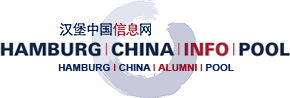 Großer Erfolg der Kunstausstellung “Chinesen sehen Hamburg”Großer Erfolg der Kunstausstellung “Chinesen sehen Hamburg” Die Hansestadt aus der Perspektive von Mandarinaugen betrachtet - das ist das Motto der Kunst-Ausstellung “Chinesen sehen Hamburg“, die der Chinesische Generalkonsul MA und Senatsdirektorin TOLLE (siehe Fotos) am vergangenen Freitag, feierlich eröffneten.

Zu der von der Agentur TRCT MEDIEN und Wotax Steuerberatungsgesellschaft organisierten Veranstaltungen kamen über 120 Gäste aus Politik und Wirtschaft und waren von den Öl- und Acrylbilder der Künstler Jiny Lan, Sun Guo, Haining Guo und Dawei Zhang begeistert.
 
Die Ausstellung kann noch bis zum 10. Februar besucht werden.